NURSERY			3: Ann Stevens		          10: Wendy Hunter		          17: Stephanie Haride		          24: Caitlyn SchommerTODDLERS CHURCH                       3: Caitlyn & Daniel Schommer                     10: Brandi McKinley & Brooke Hunter                     17: Brandi McKinley & Sarah Fuller                     24: Susan & Catie SpiersDEACONS OF THE WEEKApr. 4 - 10:            William Seal, Todd Spiers, Paul PellegreneApr. 11 - 17:          Tom Greder, Ben Harrison, Mike HayesApr. 18 - 24:          Charles Woodward, Michael Guidry, Howard BarrettApr. 25 – May 1:  Robbie Miller, Robert ZarSANCTUARY FLOWERS                             3:  Victor & Terri Cochran                           10:  Linda Lombardo               17:  Bob & Margaret Nix                           24:  Brett & Jamie ONeal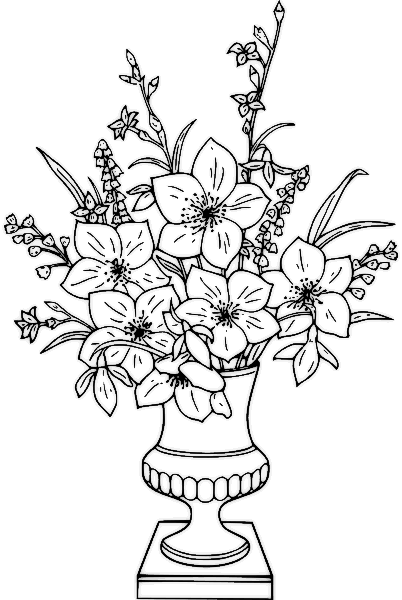 SYMPATHYOur Church Staff and Church Family extend deepest sympathy to:Sarah Malley in the loss of her Gr. FatherEarnest “Mutt” Mulford AultmanAVG.  ATTENDANCE FOR marchSunday School:  138Wed. Night (Children/Nursery):  48Wed. Night (Youth):  30Super Seniors Ministry Fellowship on 3/17:  4Let us strive to know the LORD.His appearance is as sure as the dawn.He will come to us like the rain,Like the spring showers that water the land.     Hosea 6:3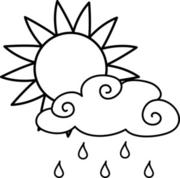 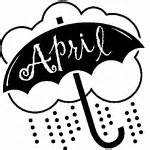 Sunday:Time of Prayer – 8:45 a.m.Fellowship (Coffee & Donuts) - 9:00 a.m.Sunday School - 9:30 a.m.Morning Worship Service - 10:30 a.m.Discipleship Training - 5:00 p.m.Evening Worship – 6:00 p.m.Wednesday:Prayer Meeting/Bible Study (All Ages) - 6:30 p.m.____________________________________________________     1        Winter Jam @ The Smoothie King Center – Tickets are $10.                     Youth will meet at the Church for 4:30 pm     3         Guest Speaker from China at the Morning Worship Service     3         Youth Fundraiser- Hebrew Slave Auction-After Morning                        Service     3         WILD GAME SUPPER – 6:00 p.m.     4         Heaven’s Helpers – 7:00 p.m.     7         Association’s 41st  Spring Meeting – Springhill Baptist Church                       at 6:30 p.m.     8-9      Foster Care Ministry Conference - @ FBC – 9:00 a.m. – 5:00 p.m.      10       Paul & Timothy Sunday        10       Baby Dedication     10       Deadline to turn in Scholarship forms for Graduates     10       Deacon’s Meeting – After Evening Service     11       Branch Out Visitation Program – 5:30 p.m.     13       Franklin Graham in Jackson on the Capitol Steps at Noon     13       Business Meeting – Following Prayer Meeting     14       Super Seniors Fellowship – The Dinner Bell                      in McComb – 11:00 a.m.      16       Church Cleanup Day- 8:00 a.m. All Men and Women	     invited to come help.  Nursery will be provided.     17       Bag International – Raise A Voice For The Kids      24       Men’s Ministry Breakfast – 8:00 a.m.The Chime Newsletter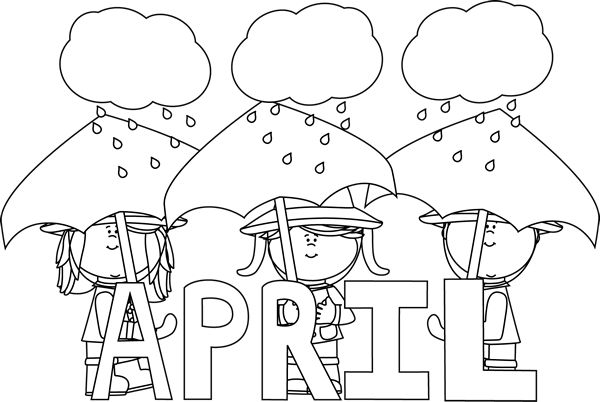 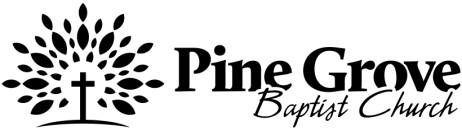 34  Pine Grove RoadPicayune, MS 39466Church Office: (601) 798-3645Office Hours:  Tues., Wed., Thurs. (8:00am - 3:00pm)E-Mail:  pgbcpicayune@gmail.comWeb Site:  www.pgbcpicayune.comPine Grove Baptist Church Ministry Team:Bro. Cody Warren, PastorDonald Balch, Minister to Children Benjy Rigney, Minister of MusicZack Malley, Interim Minister to YouthJamie ONeal, Church SecretaryCrystal Ramos, Financial Secretary